Муниципальное бюджетное дошкольное образовательное учреждение «Детский сад №13» города Воткинска Удмуртской РеспубликиФестиваль «Творчество народов мира»Составили: музыкальные руководителиМатюхина Наталья АлексеевнаЛопатина Елена Васильевна2022 годЦель: Создание условий для обогащения детей знаниями о народах России; уважения, чувства гордости за принадлежность к народу России и их традиций; положительной основы для воспитания патриотических чувств у дошкольников.Задачи:Вызвать интерес к культуре и творчеству представленного народа.Развивать умения детей чувствовать и передавать образы, заложенные в танцах, выразительном слове.Развивать и повышать творческий потенциал педагогов детского сада.Развивать музыкальные, творческие и артистические способности детей.Вызвать интерес к традициям и обычаям, одежде и народному творчеству.Развивать у детей творческие способности  и эстетический вкус.Воспитывать желание жить в дружбе и согласии с другими народами.Техническое обеспечение: Ноутбук, проектор, экран, футаж-презентация.Музыкальное сопровождение: ФонограммыПредварительная работа: Проведение тематических занятий по ознакомлению с народами России, подготовка танцевального номера, пошив костюмов.Ход мероприятияВедущий1:  Добрый день, дорогие друзья и гости нашего праздника! Мы рады приветствовать всех собравшихся в этом светлом зале, на ежегодном фестивале «Творчества народов мира». 2022 год объявлен годом «Культурного наследия народов России». Ведущий 2: Еврей и тувинец, бурят и удмуртРусский. Татарин, башкир и якут.Разных народов большая семья,И этим гордится должны мы друзья.Ведущий 1:Россией зовется общий наш дом,Пусть будет уютно каждому в немЛюбые мы трудности вместе осилимИ только в единстве сил России.Наша Россия многонациональная страна, в ней живут люди разных национальностей и народностей. Национальный язык у нас, русский язык и сегодня мы совершим путешествие по народам России.Ведущий 2:Народных танцев много есть на светеТанцуют их и взрослые и дети!Поможем мы юность вернуть на мгновение,А также поднимем гостям настроение.Ведущий1:Мы платочки в руки взялиИ по кругу побежали.Встанем ножкой постучимНа платочек поглядим.Встречайте! На сцене  группа раннего возраста «Малышок».«Танец с платочками»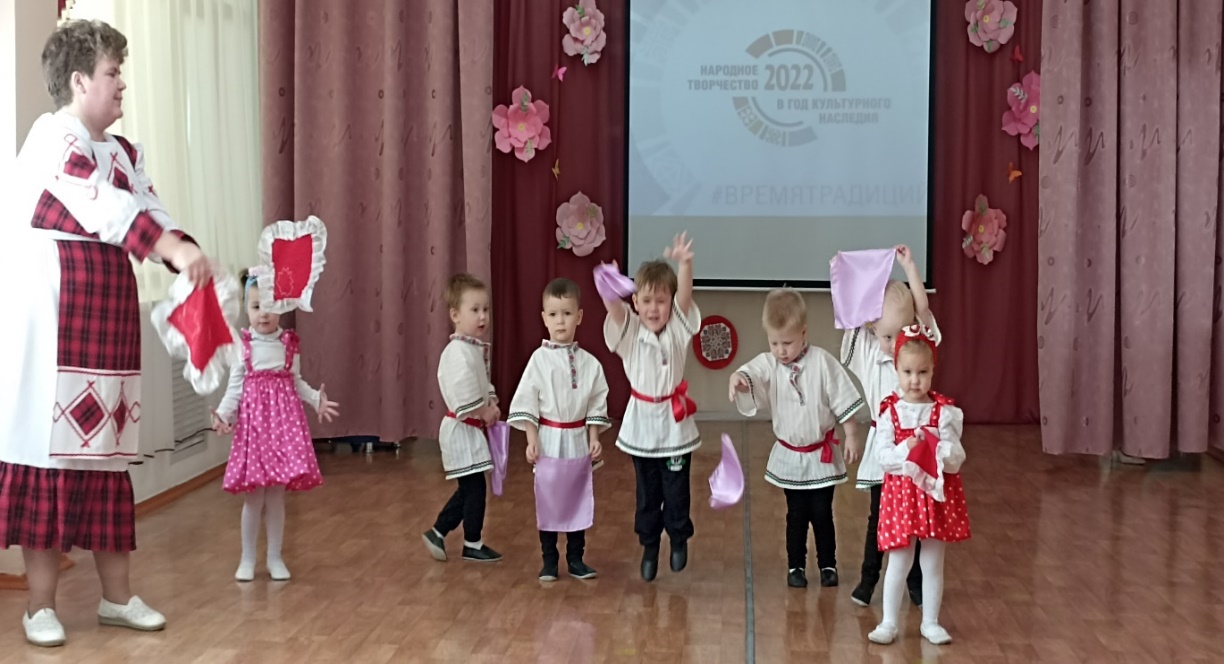 Ведущий 2: Какие они молодцы. Я думаю, у них большое будущее. Смешная девочка НаташкаОна не любит васильки,Зато считает у ромашкиС волшебной силой лепестки.Лепесточки отрывает,Шепчет им, то Да, то НетВидно девочка гадает…А о чем? Ее секрет!Встречайте группу «Почемучки» с танцем «Ромашка»Танец «Ромашка»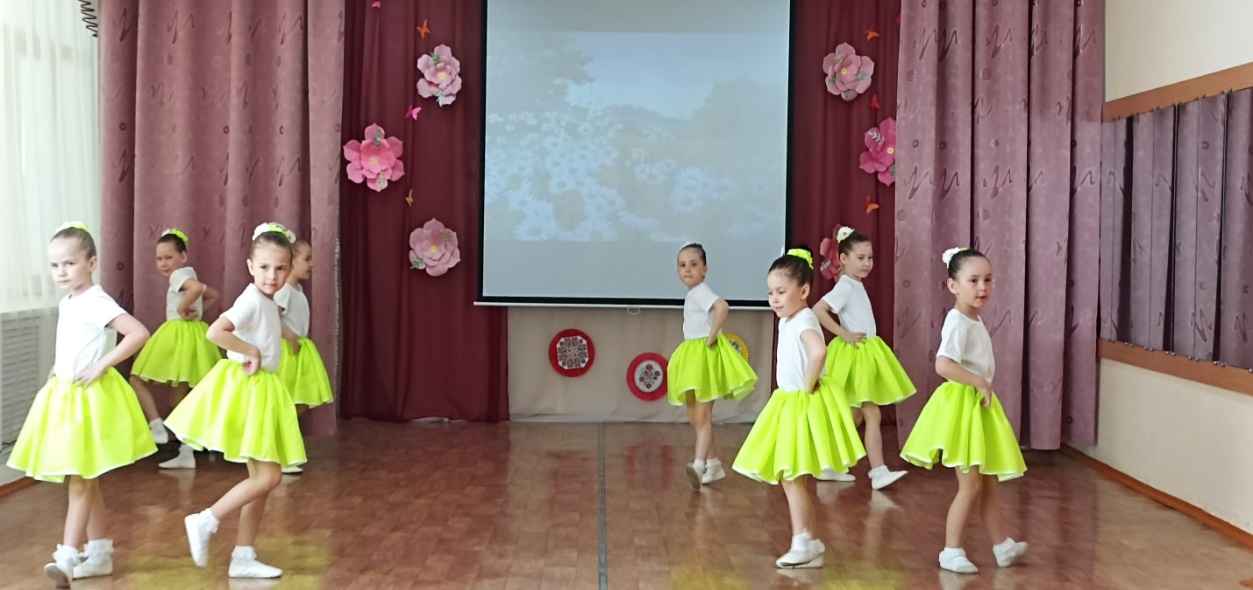 Ведущий1: Я удивляюсь все больше и больше. Интересно, что же будет дальше? А сейчас перед вами выступит группа «Рябинки» с танцем «Ложкарята».Звонкие, резные,                                          Ложки расписные.                                       В руки дети их возьмут,                             Веселить гостей начнут!  Танец «Ложкарята»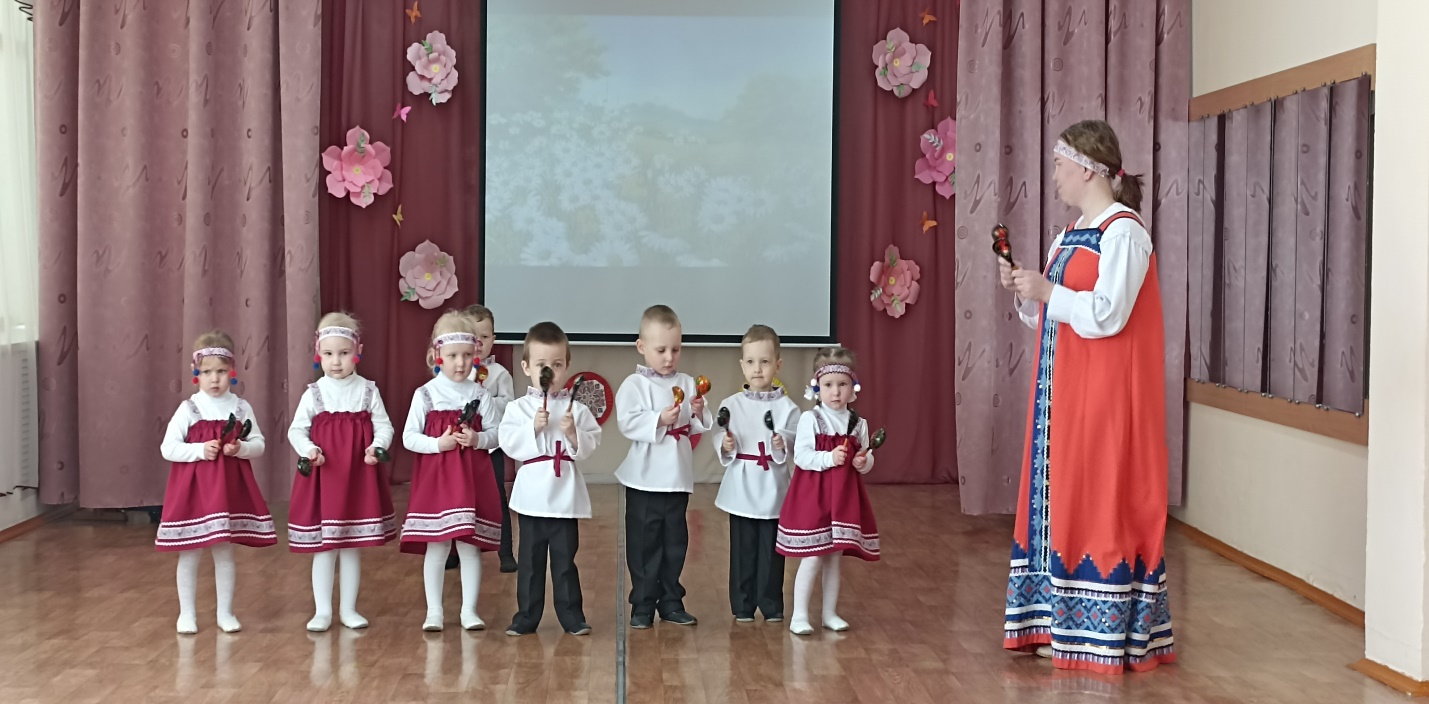 Ведущий 2: Он символ гордого Кавказа,В нем грация есть и напор,В нем чистота и свет алмаза,"ЛЕЗГИНКА"- яркий танец гор!Встречайте группу «Непоседы» с танцем «Лезгинка»Танец «Лезгинка»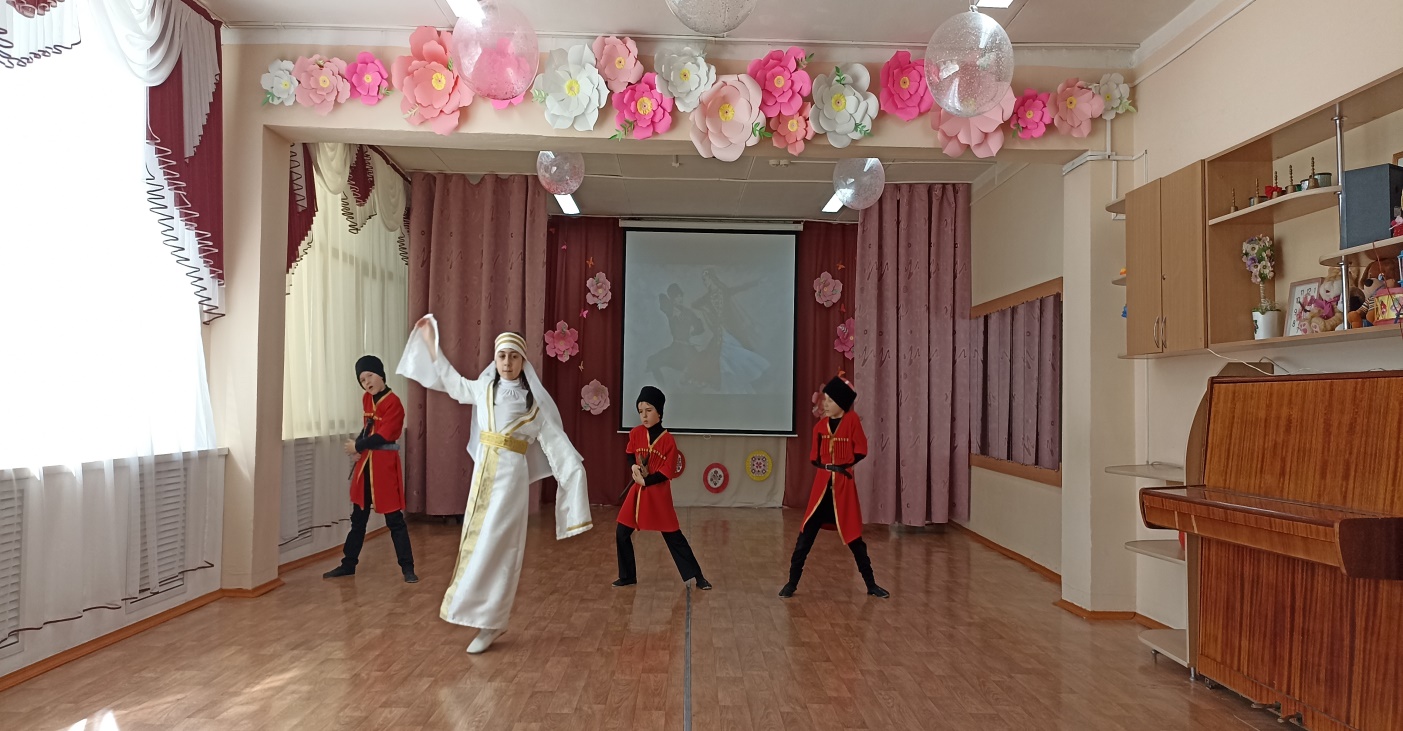 Ведущий1. Там за кулисами столько танцоров, я даже не знаю кого сейчас пригласить? Как похожи на цветочкиНаши яркие платочки!И ребятки наши тожеНа цветочки все похожи.Группа «Кроха», танец с платочками.Танец с платочками»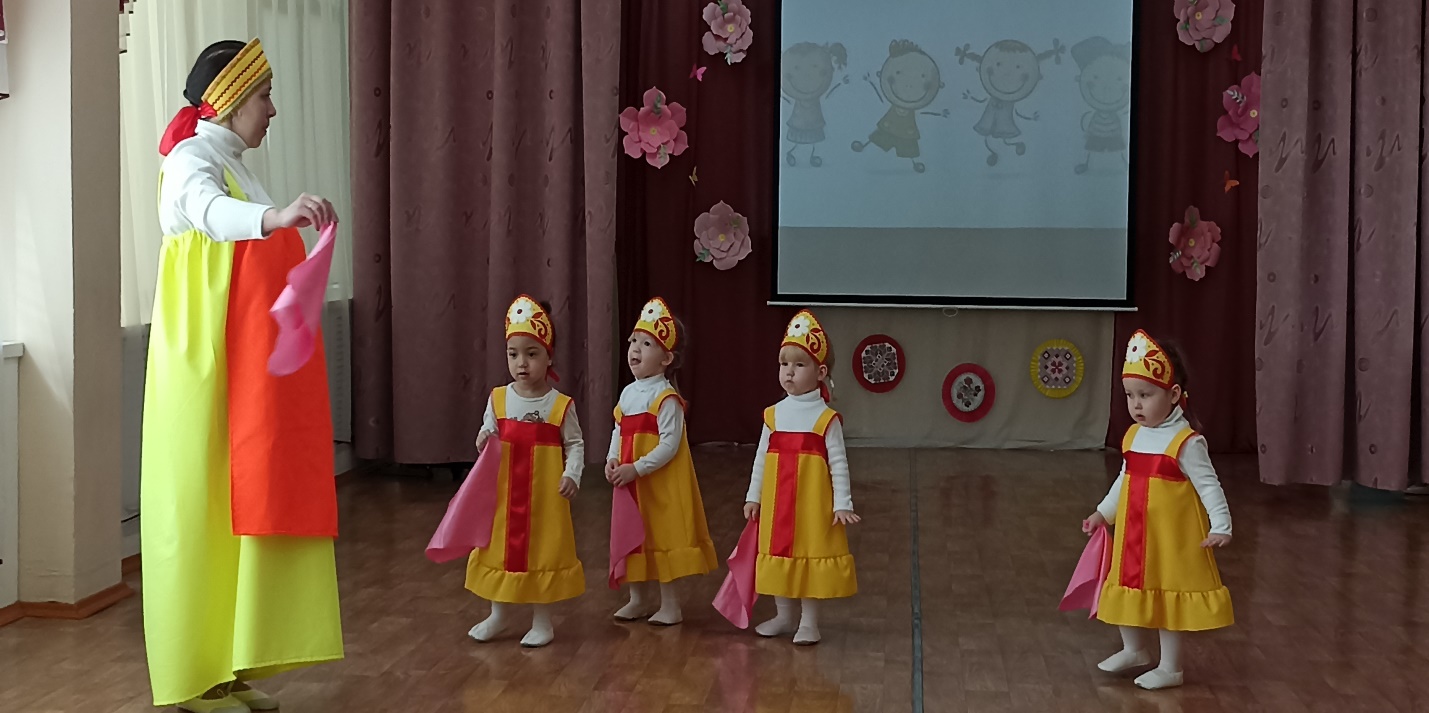 Ведущий 2: Наши ложки ХохломскиеСамый лучший сувенир,С позолотой - не простые,Прогремели на весь мир.Пляшет эхо, пляшет тень,Пляшут все кому не лень.Ой жги, говориЗаиграли ложкари,Ударили ложки,Как звонкие ладошки. Встречайте группа «Гномики» с танцем «Золотая хохлома»Танец «Золотая хохлома»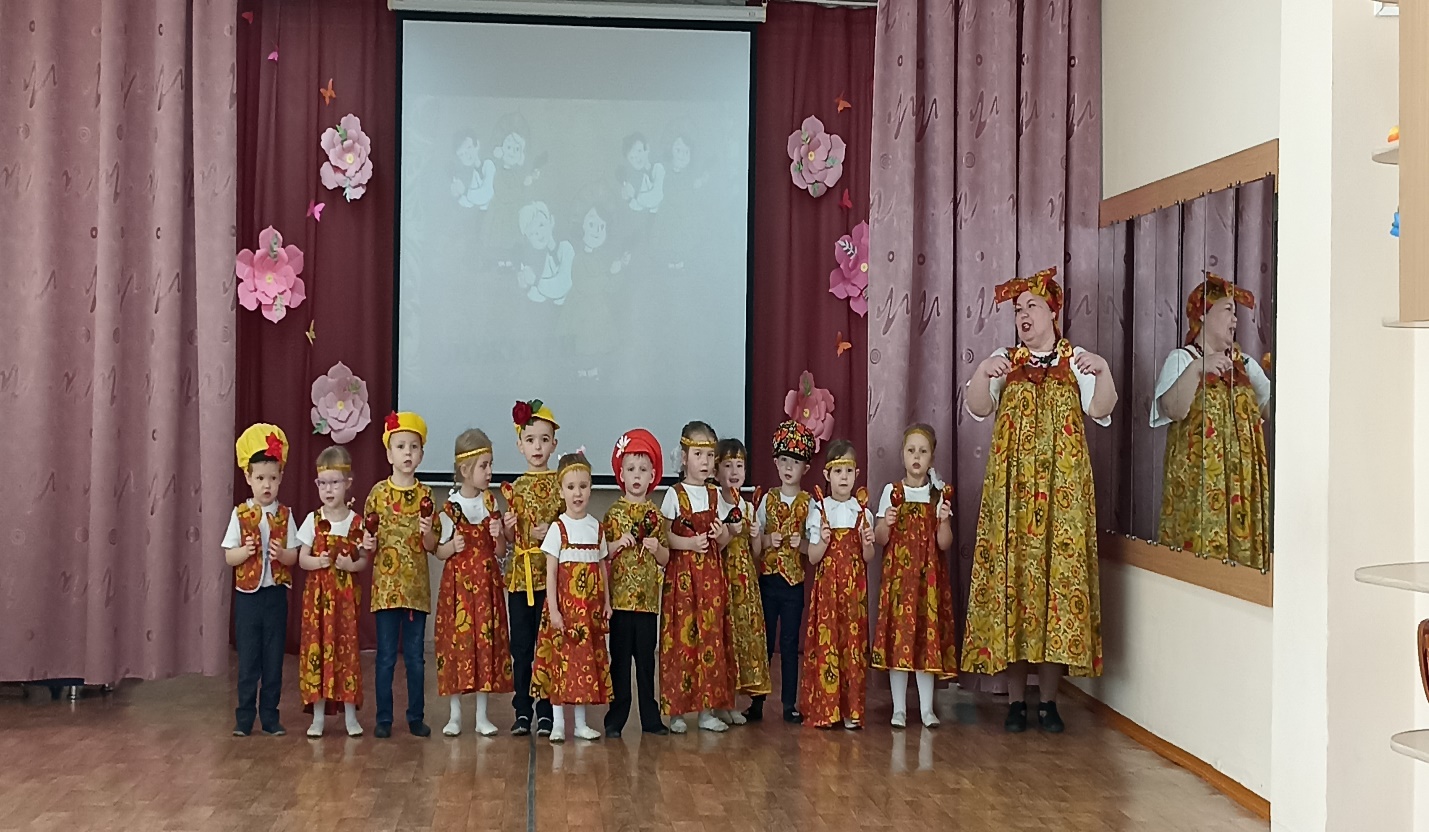 Ведущий 1:Так…. Кто же у нас по программе следующий?Эх, белорусский танец- загляденьеВзорвется в ширь и в высотуОн всем покажет без сомненьяБелорусской души широту.В зал приглашаем подготовительную группу «Радуга»Танец «Белорусский»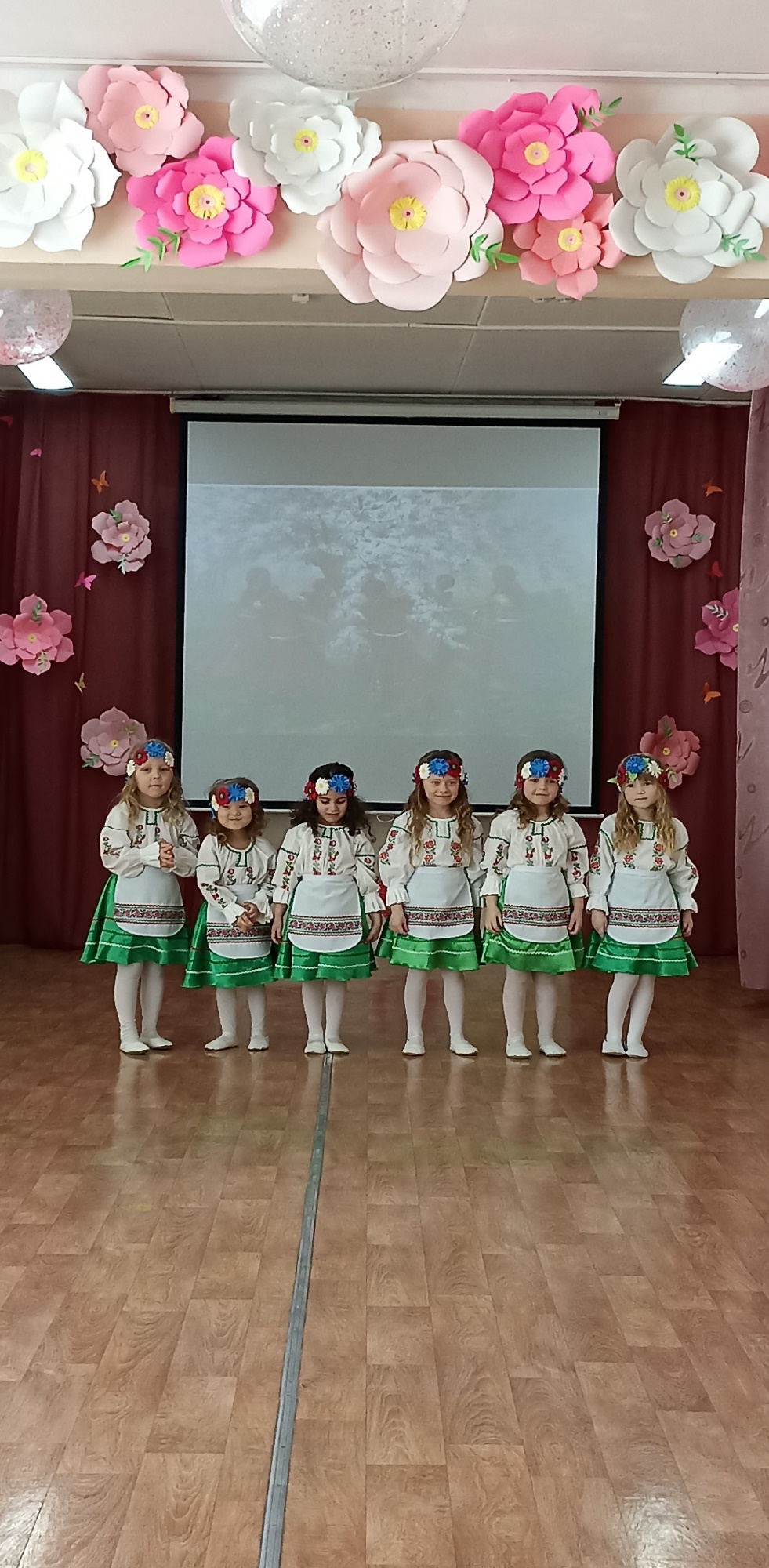 Ведущий2. Каждый танец - это искусство,                  И надо владеть им сполна.                  А это бывает тогда лишь,                  Когда все свои силы, любовь                   Ему отдаем до конца. Удмуртия любимая. Край наш удмуртский, родные просторы - лес, перелески, холмы да поля... Как хороши твои ясные зори, как ты прекрасна, родная земля!Встречайте, группа «Теремок» с танцем «Тыпыртон»Танец «Тыпыртон»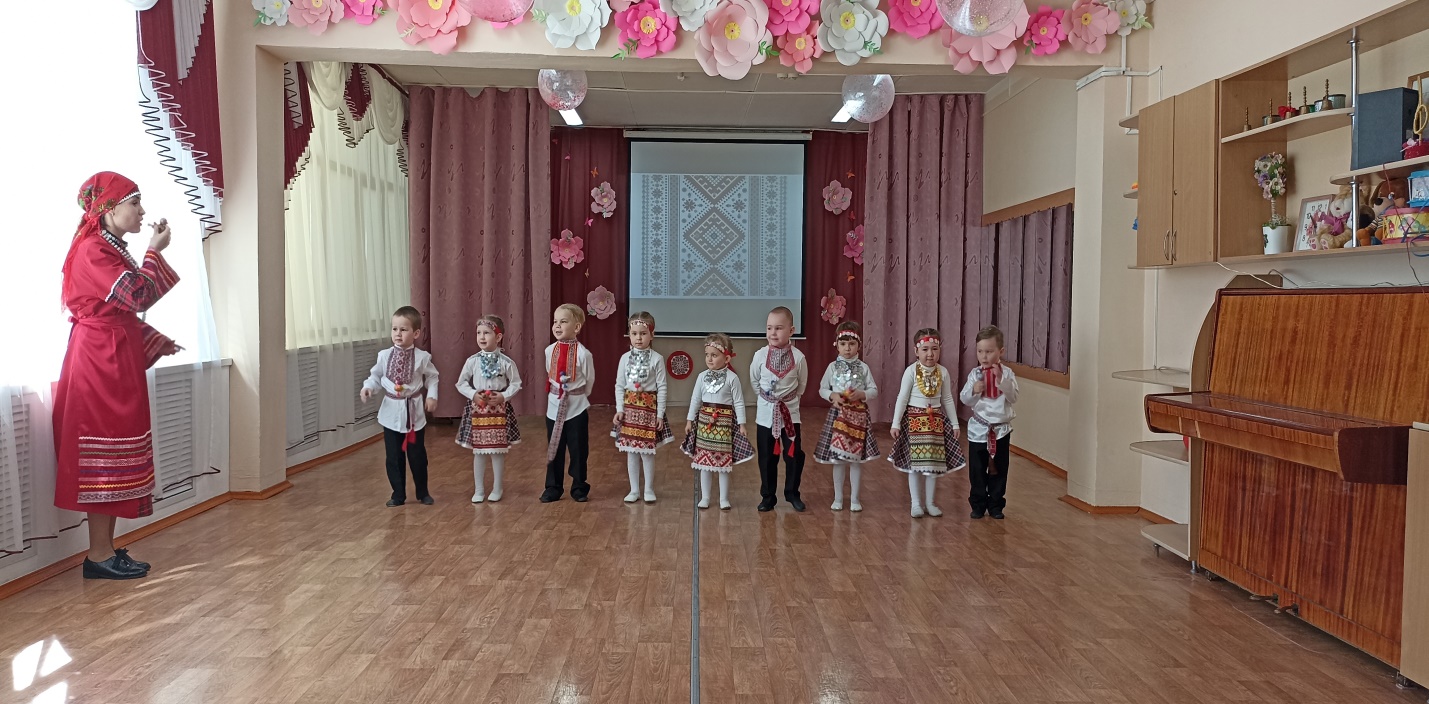 Ведущий 2: Средь донских степных полейИ кубанских ковылей,Где Кубань и Дон текутКазаки давно живут,Гордый и лихой народЗаслужил себе почет:Храбрость, мужество, отвагуНа своих плечах несет,Ведущий 1: Честью с детства дорожат,Любят холить жеребятИз лозы корзины вьютПесни звонкие поютПамять предков охраняютВеру в Бога почитаютИ обычаи сохраняют на Руси.Группа «Подсолнухи» с танцем «Казаки»Танец «Казаки»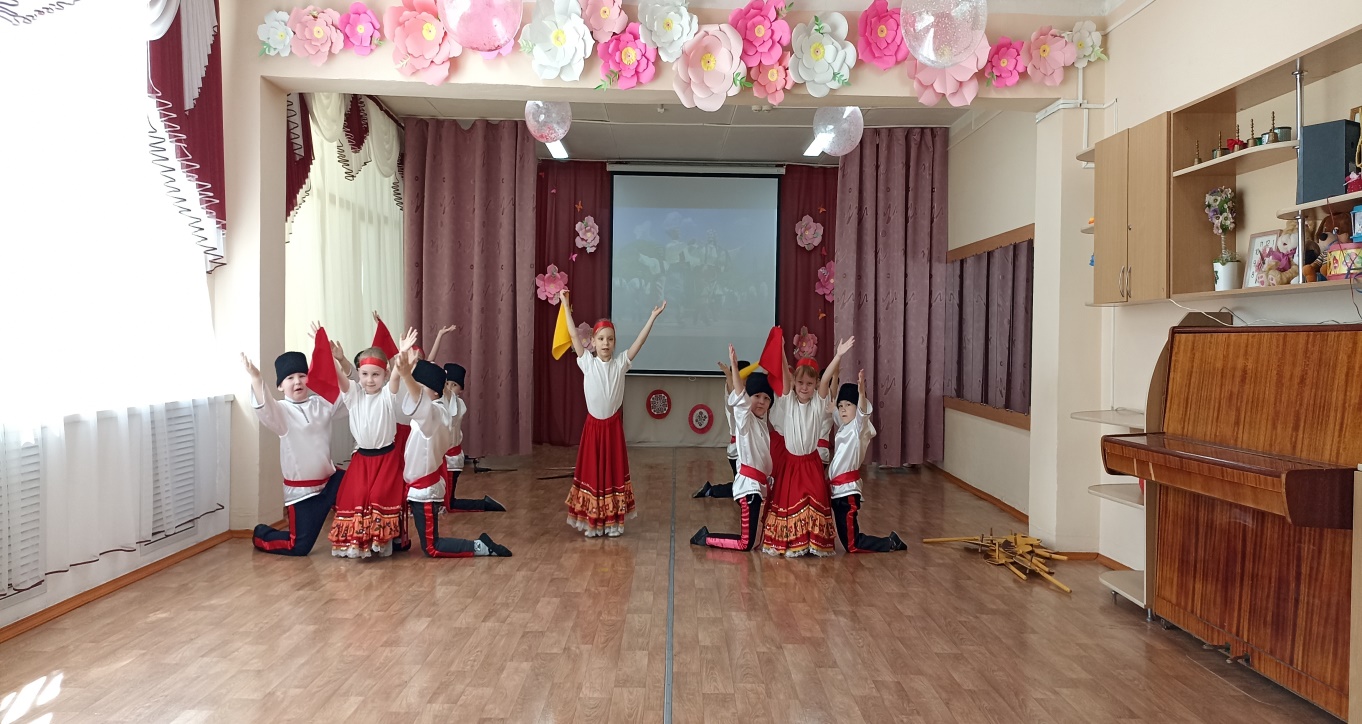 Ведущий1: Несет армянка молодая Кувшин глиняный на плечеСердца прохожих покоряет взглядомОдним своих очейРождает песню голос нежныйИ вторят птицы вдалекеИдет красавица не спешноНаполнить свой кувшин к реке.И украшает стан прекрасныйНаряд изящный и простойДа что тут говорить напрасноЛюбуйтесь сами красотой.Встречайте «Танец с кувшинами» группа «Солнышко»«Армянский танец с кувшинами»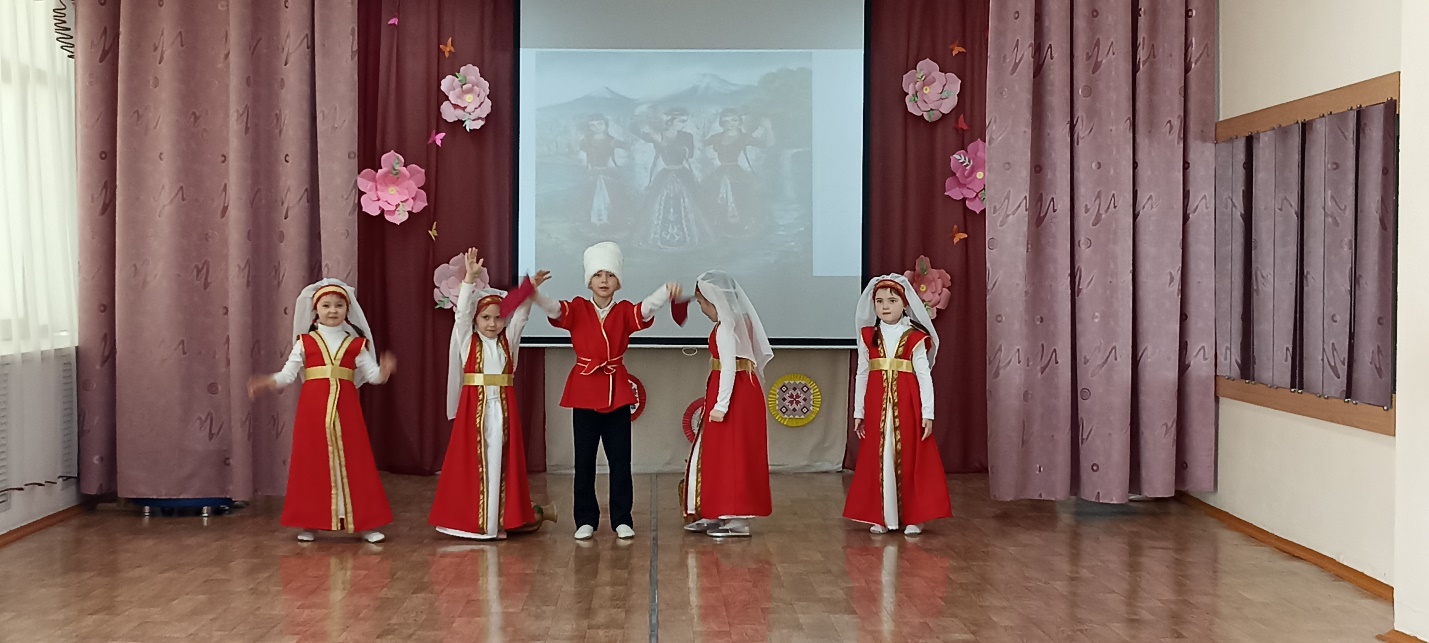 Ведущий 1: – Эй, кузнец, молодецЗахромал мой жеребец,Ты подкуй его опять.Ведущий 2:- Отчего не подковатьВот гвоздь, вот подковаРаз, два и готово!Встречайте группу «Веснушки» с танцем «Во кузнице»Танец «Во кузнице»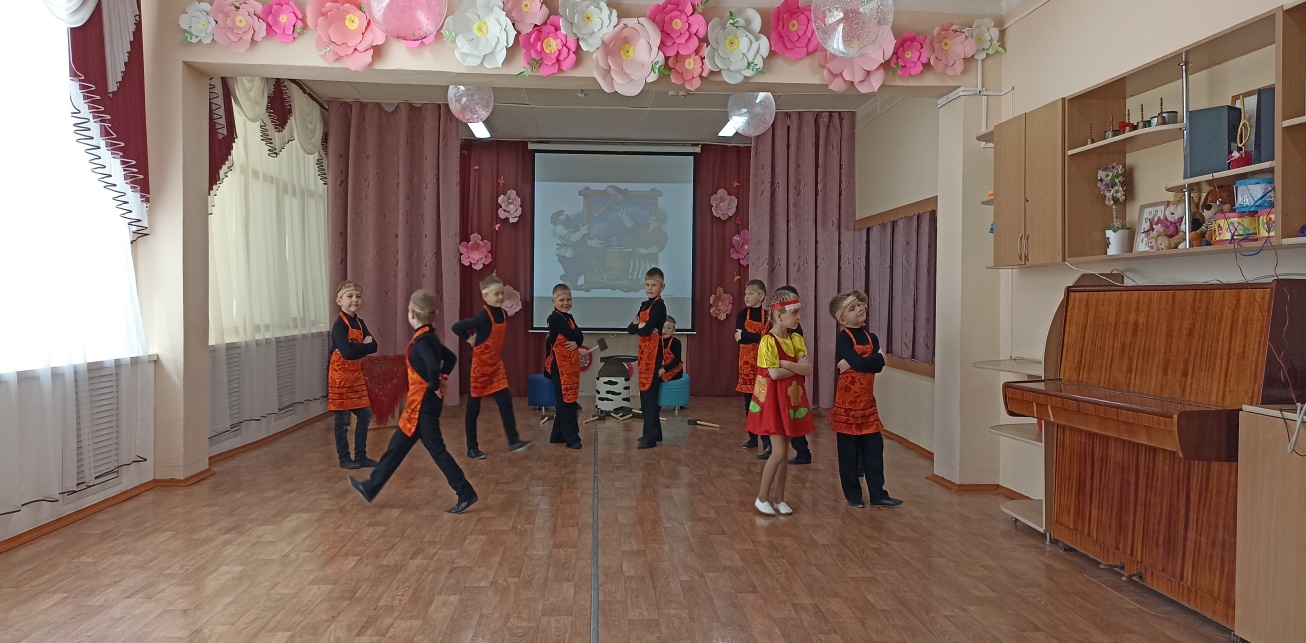 Ведущий 2: Вся наша жизнь – прекрасный танецВся наша жизнь-калейдоскопДавайте танцем наслаждатьсяБез лишних фраз, без лишних слов.Пусть будет долгим этот танецПусть будут яркими цветы,И никогда не увядаетЧудесный праздник красоты!Флешмоб педагогов детского сада«Я, ты, он, она – вместе целая страна»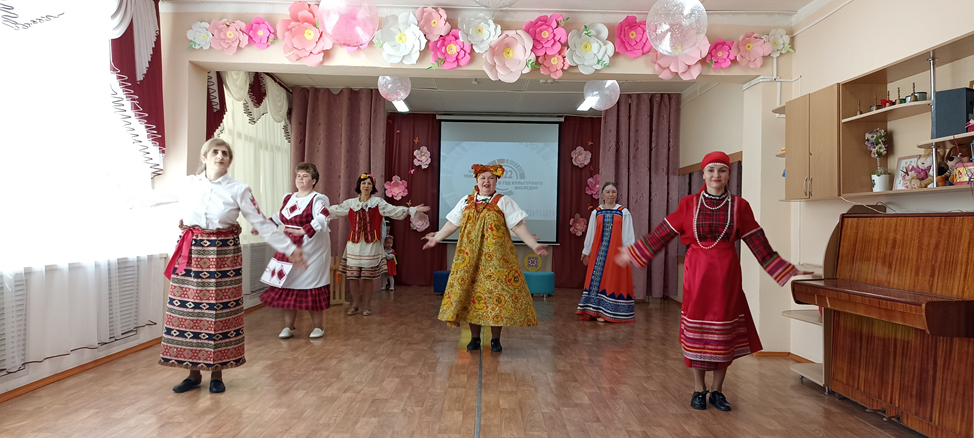 Ведущий 1: Фестиваль наш удался на славу,Надеемся, всем он пришелся по нравуПусть для всех нас он будет памятен и ярок,Как самый лучший дорогой подарок.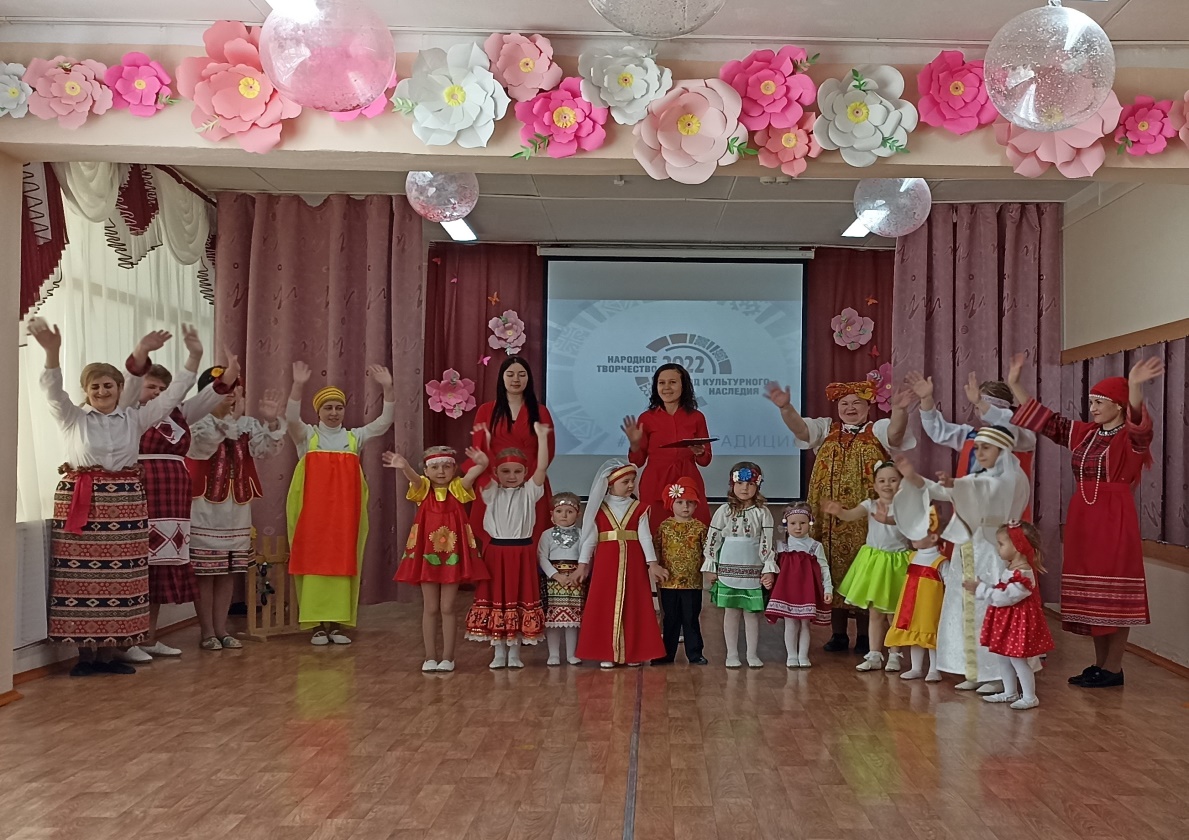 Интернет-ресурсыhttps://mamamozhetvse.ru/den-narodnogo-edinstva-stixi-dlya-detej.html  https://svetdyshi56.blogspot.com/2021/11/blog-post.htmlhttps://infourok.ru/scenariy-festivalya-posvyaschennogo-mezhdunarodnomu-dnyu-tanca-tancevalniy-ray-2998149.htmlhttps://dohcolonoc.ru/stikhi/2067-plyaska-s-platochkom.htmlhttps://stihi.ru/2013/11/05/3398https://infourok.ru/konspekt-klassnogo-chasa-100-letie-dassr-4998984.htmlhttps://babysongs.ru/pesni/marina-melnik-plyaska-s-platochkamihttps://nsportal.ru/detskiy-sad/scenarii-prazdnikov/2020/12/11/stsenariy-prazdnika-zolotaya-hohlomahttps://nsportal.ru/detskiy-sad/scenarii-prazdnikov/2020/12/14/stihi-podvodki-k-tantsam-pesnyamhttps://uchitelya.com/pedagogika/189451-scenariy-k-otchetnomu-koncertu-my-takie-raznye.htmlhttp://rslovar.com/content/николай-дик-стихи-для-подростков-казаковhttps://vk.com/wall-60047279_14https://www.maam.ru/detskijsad/tema-predmety-stariny-glubokoi.htmlhttps://rustih.ru/samuil-marshak-kuznec/https://ok.ru/radugakhor/topic/62563037487122https://nsportal.ru/detskiy-sad/scenarii-prazdnikov/2021/04/18/prazdnik-tantsa-prazdnik-yarkiy